Employer Registration Form(Page 1/2)I, hereby, confirm that our company would like to participate in the <<Purnea (Bihar) Rozgar Mela>> going to be held on <<27th & 28th February 2019>> at DRCC Purnea (Bihar).Yes No Our company would like to:Recruit for current & future available vacancies (please complete the Job Vacancies Form provided) Company Name: _____________________________________________________________Registered/ Permanent Mailing Address: ___________________________________________________________________________________________________________________________________________________________________________________________________________________________________________________________Telephone: _________________________Mobile: ___________________Fax: ________________________________Email: _________________________________________   Website: ________________________________________General Manager (Name / Title): __________________________________________________HR Director (Name / Title): ______________________________________________________Job Fair Contact Person Name / Title / Mobile / Email) ______________________________________________________________________________________________________________________________________________________________________________________Company Profile (100 words maximum): ___________________________________________________________________________________________________________________________________________________________________________________________________________________________________________________________________________________________________________________________________________Employer Registration Form(Page 2/2)Industry Classification (please mark the category that your company should be listed):List of Company Representatives (Please list the names and titles of company representatives attending the Job Fair. A maximum of 3 representatives are allowed per company. Names will be included in the Job Fair packet.Name: _________________________Title: ____________________________ Mob: ____________________Name: _________________________ Title: ____________________________ Mob: ____________________Name: _________________________Title: ____________________________ Mob: ____________________Agreements:Companies participating in the Job Fair will actively recruit for existing or future vacancies at the Job Fair Companies will make reasonable efforts to interview Job Fair attendees for job openings Companies will take applications and/or CVs at the Job FairAny company acting as a third-party recruiter will not be allowed to participate in the Job Fair Companies will make reasonable efforts to decorate their booths and provide company materials at their boothCompanies will complete and submit the following Job Fair forms and reports: Job Fair Activity Report (information and statistics regarding job seeker contacts, applications received, interviews, and job offers made at the Job Fair)Job Fair Evaluation FormFollow-up reports (subsequent hiring from Job Fair, etc.)“I have read the above agreements and ensure that the company will adhere to these conditions.”Name: _______________________________                Title: ______________________________Signature: __________________________________   Date: ______________________________Job Vacancy Listing Form (To be filled by the Employer)Please write a summary of the vacant positions currently available at your company, or potential openings that could be offered in the Job Fair. If you have more than one Job Role to offer, please attach an additional sheet(s).  If you don’t have current job vacancies but are interested in meeting with candidates for future openings, list the potential career opportunities and required qualifications. Job Title: ____________________________________Location: ____________________________________________No. of Openings: __________________________________________________________________________________Job Description: __________________________________________________________________________________________________________________________________________________________________________________________________________________________________________________________________________________________________________________________________________________________________________________________________________________________________________________________________________________________________________________________________________________________________________________________________________________________________________________________________________________Qualifications: _______________________________________________________________________________________________________________________________________________________________________________________________________________________________________________________________________________Monthly Compensation (in Rs.)      ______________________Other Monthly Incentives (in Rs.)                  _______________________Working Hours: _____________________ Days Off: ______________________Process of Recruitment: ________________________________________________________________________________________________________________________________________________________________________________________________________________________________________________________________________________________________On the SPOT Offer Letter/LOI: Yes NoAutomotiveAgents/Retail/DistributionAgricultureApparel, Garments Making 	Banking/Finance/InsuranceBeauty & WellnessConstruction/ Engineering ServicesOthers _________________________ElectronicsHealthcareIT-ITeSMedia/CommunicationsTelecom	                Tourism & HospitalityPower Security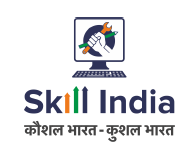 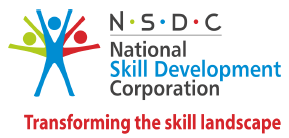 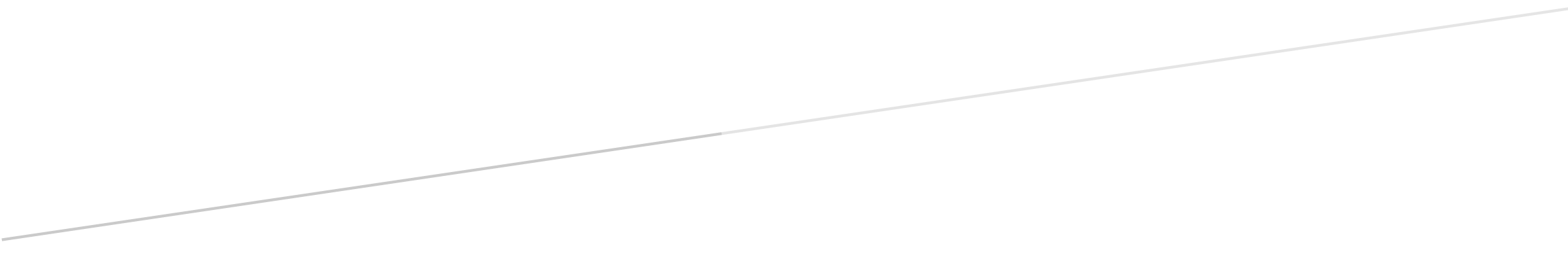 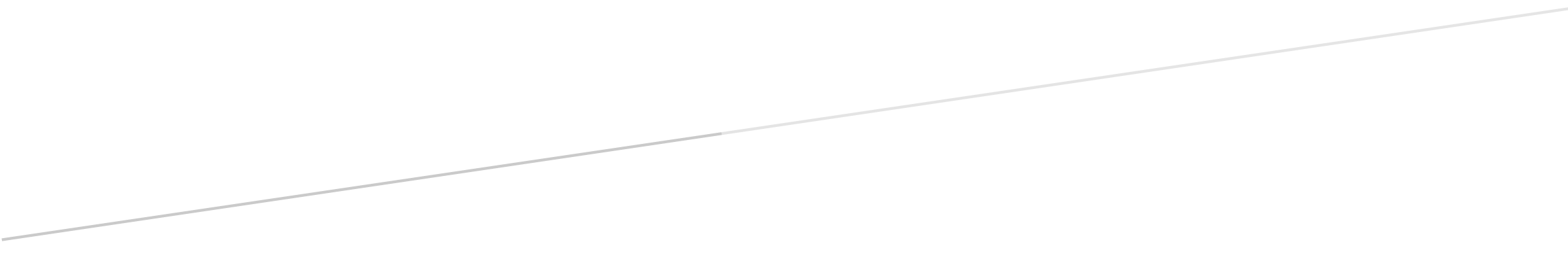 